    ҠАРАР                                                                          РЕШЕНИЕ             21 декабрь 2022 й.                       № 332                      21  декабря 2022 г.Об утверждении Положения о комиссии по урегулированию конфликта интересов в отношении депутатов Совета сельского  поселения Улу-Телякский сельсовет муниципального района Иглинский район Республики Башкортостан	В целях реализации положений статьи 12.1 Федерального закона от 25 декабря 2008 года № 273-ФЗ «О противодействии коррупции» и в соответствии со статьей 12.3 Закона Республики Башкортостан от 18 марта 2005 года № 162-з «О местном самоуправлении в Республике Башкортостан» Совет сельского  поселения Улу-Телякский сельсовет муниципального района Иглинский район Республики Башкортостан  р е ш и л:	1. Утвердить Положение о комиссии по урегулированию конфликта интересов в отношении депутатов Совета сельского  поселения Улу-Телякский сельсовет муниципального района Иглинский район Республики Башкортостан согласно приложению 1 к настоящему решению.	2. Утвердить состав комиссии по урегулированию конфликта интересов 
в отношении депутатов Совета сельского  поселения Улу-Телякский сельсовет муниципального района Иглинский район Республики Башкортостан согласно приложению 2 к настоящему решению.	3. Признать утратившим силу п. 2 решения Совета сельского  поселения Улу-Телякский сельсовет муниципального района Иглинский район Республики Башкортостан от 23 октября 2017 года №245 «О внесении изменений в решение Совета сельского поселения Улу-Телякский сельсовет муниципального района Иглинский район Республики Башкортостан от 30.05.2016 г. № 95 «О порядке сообщения депутатами Совета сельского  поселения Улу-Телякский сельсовет  муниципального района Иглинский район Республики Башкортостан о возникновении личной заинтересованности при осуществлении полномочий, которая приводит или может привести к конфликту интересов».	4. Обнародовать настоящее решение на  информационном стенде в здании администрации сельского поселения по адресу: Республика Башкортостан, Иглинский район,  с. Улу-Теляк, ул. Ленина, д.14а и на официальном сайте сельского поселения Улу-Телякский сельсовет муниципального района Иглинский район Республики Башкортостан.	5. Контроль  за  исполнением  настоящего  решения  возложить  на  Постоянную комиссию  Совета  по  социально-гуманитарным вопросам (председатель – Жирнов В.Н.).Глава сельского поселения 		 					           Р.Р.Чингизов									Приложение 1									к решению Совета сельского 										поселения Улу-Телякский сельсовет									муниципального района									Иглинский район									Республики Башкортостан									от 21.12.2022    №332Положение о комиссии по урегулированию конфликта интересов в отношении депутатов Совета сельского  поселения Улу-Телякский сельсовет  муниципального района Иглинский район Республики Башкортостан	1. Настоящим Положением определяется порядок формирования 
и деятельности Комиссии по урегулированию конфликта интересов в отношении депутатов Совета сельского  поселения Улу-Телякский сельсовет  муниципального района Иглинский район Республики Башкортостан (далее - Комиссия), образуемой в Совете сельского  поселения Улу-Телякский сельсовет  муниципального района Иглинский район Республики Башкортостан (далее - Совет) в соответствии 
с Федеральным законом от 25 декабря 2008 года №273-ФЗ «О противодействии коррупции».	2. Комиссия в своей деятельности руководствуется Конституцией Российской Федерации, Конституцией Республики Башкортостан, федеральными конституционными законами, федеральными законами, законами Республики Башкортостан, указами и распоряжениями Президента Российской Федерации 
и Главы Республики Башкортостан, постановлениями и распоряжениями Правительства Российской Федерации и Правительства Республики Башкортостан, Уставом сельского  поселения Улу-Телякский сельсовет  муниципального района Иглинский район Республики Башкортостан, настоящим Положением, а также муниципальными правовыми актами.	3. К ведению Комиссии относится рассмотрение вопросов, связанных 
с соблюдением требований об урегулировании конфликта интересов, в отношении депутатов Совета.	4. Комиссия образуется из депутатов Совета в составе пяти человек. В состав Комиссии входят председатель Комиссии, его заместитель и секретарь и члены комиссии. В отсутствие председателя Комиссии его обязанности исполняет заместитель председателя Комиссии.	5. Заседание Комиссии считается правомочным, если на нем присутствует большинство от общего числа членов Комиссии. Все члены Комиссии при принятии решений обладают равными правами.	6. При возникновении прямой или косвенной личной заинтересованности члена Комиссии, которая может привести к конфликту интересов при рассмотрении вопроса, включенного в повестку дня заседания Комиссии, он обязан до начала заседания заявить об этом. В таком случае соответствующий член Комиссии не принимает участия в рассмотрении указанного вопроса.	7. Члены Комиссии обязаны присутствовать на ее заседаниях. О невозможности присутствовать на заседании Комиссии по уважительной причине член Комиссии заблаговременно информирует председателя Комиссии.	8. Решение Комиссии принимается большинством голосов от общего числа членов Комиссии, присутствующих на заседании. Член Комиссии не участвует 
в голосовании по вопросу, касающемуся его лично.	9. Председатель Комиссии организует работу Комиссии, ведет заседания Комиссии, подписывает протоколы заседаний и решения Комиссии.	10. Секретарь Комиссии уведомляет членов Комиссии о месте и времени очередного заседания Комиссии не менее чем за два рабочих дня до начала заседания.	11. Информация, полученная Комиссией в ходе рассмотрения вопроса, может быть использована только в порядке, предусмотренном законодательством Российской Федерации.	12. Организационное, документационное, информационное и иное обеспечение деятельности Комиссии  осуществляет  Глава сельского  поселения, а также по поручению Главы сельского поселения - должностное лицо Администрации  сельского  поселения.								           Приложение 2								           к решению Совета сельского  								                       поселения Улу-Телякский сельсовет									муниципального района									Иглинский район									Республики Башкортостан									от 21.12.2022    №332Состав комиссии по урегулированию конфликта интересов в отношении депутатов Совета сельского  поселения Улу-Телякский сельсовет  муниципального района Иглинский районРеспублики Башкортостан	Мухаметшин Рафаил Ривенерович, депутат от избирательного округа № 10 – председатель комиссии;	Хатыпов Халит Галямович, депутат от избирательного округа № 4 – заместитель председателя комиссии;	Дудина Александра Владимировна, депутат от избирательного округа № 7– секретарь комиссии.Члены комиссии:	Ибрагимов Азат Наильевич, депутат от избирательного округа № 1; 	Бирюков Дмитрий Викторович, депутат от избирательного округа №5.БАШҠОРТОСТАН РЕСПУБЛИКАҺЫИГЛИН РАЙОНЫ
МУНИЦИПАЛЬ РАЙОНЫНЫҢ 
ОЛО ТЕЛӘК АУЫЛ СОВЕТЫАУЫЛ  БИЛӘМӘҺЕ  СОВЕТЫ(БАШКОРТОСТАН РЕСПУБЛИКАҺЫИГЛИН РАЙОНЫОЛО  ТЕЛӘК АУЫЛ СОВЕТЫ)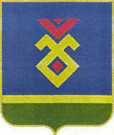 СОВЕТ СЕЛЬСКОГО ПОСЕЛЕНИЯУЛУ-ТЕЛЯКСКИЙ СЕЛЬСОВЕТ   МУНИЦИПАЛЬНОГО РАЙОНАИГЛИНСКИЙ РАЙОН
РЕСПУБЛИКИ  БАШКОРТОСТАН(УЛУ-ТЕЛЯКСКИЙ СЕЛЬСОВЕТ   ИГЛИНСКОГО РАЙОНАРЕСПУБЛИКИ  БАШКОРТОСТАН